5th Annual Rocky MountainEmpirical Trade ConferenceMay 16-18, 2014Hosted by:University of Calgary, Calgary, Alberta CanadaVenue: Banff Centre, Banff Canadahttp://www.freit.org/RMETOrganizers:Eugene Beaulieu, University of CalgaryJen Baggs, University of VictoriaBernardo Blum, University of TorontoMatilde Bombardini, University of British ColumbiaKeith Head, University of British ColumbiaHiro Kasahara, University of British ColumbiaRunjuan Liu, University of AlbertaJohn Ries, University of British ColumbiaTrevor Tombe, University of CalgaryJon Haveman, Haveman Economic Consulting5th Annual Rocky MountainEmpirical Trade ConferenceMay 16-18, 2014Hosted by:University of Calgary, Calgary, Alberta CanadaVenue: Banff Centre, Banff Canadahttp://www.freit.org/RMETOrganizers:Eugene Beaulieu, University of CalgaryJen Baggs, University of VictoriaBernardo Blum, University of TorontoMatilde Bombardini, University of British ColumbiaKeith Head, University of British ColumbiaHiro Kasahara, University of British ColumbiaRunjuan Liu, University of AlbertaJohn Ries, University of British ColumbiaTrevor Tombe, University of CalgaryJon Haveman, Haveman Economic Consulting5th Annual Rocky MountainEmpirical Trade ConferenceMay 16-18, 2014Hosted by:University of Calgary, Calgary, Alberta CanadaVenue: Banff Centre, Banff Canadahttp://www.freit.org/RMETOrganizers:Eugene Beaulieu, University of CalgaryJen Baggs, University of VictoriaBernardo Blum, University of TorontoMatilde Bombardini, University of British ColumbiaKeith Head, University of British ColumbiaHiro Kasahara, University of British ColumbiaRunjuan Liu, University of AlbertaJohn Ries, University of British ColumbiaTrevor Tombe, University of CalgaryJon Haveman, Haveman Economic ConsultingSponsored by: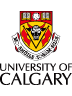 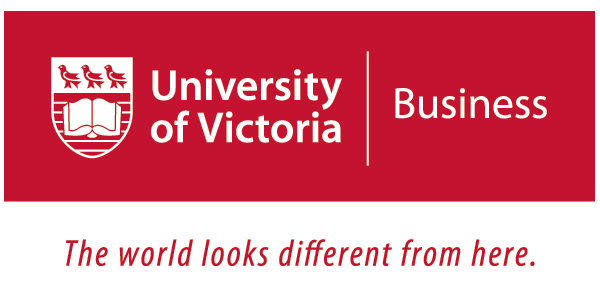 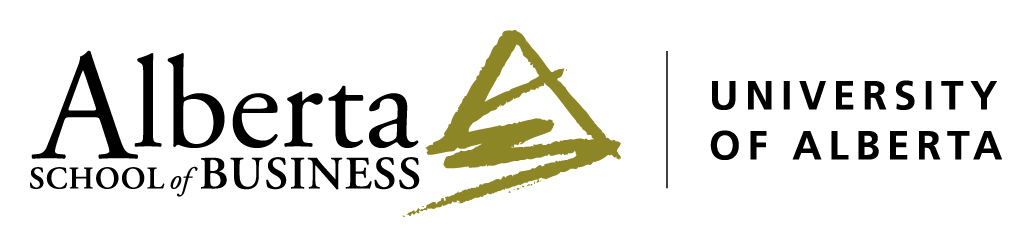 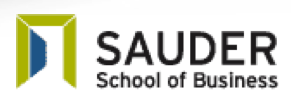 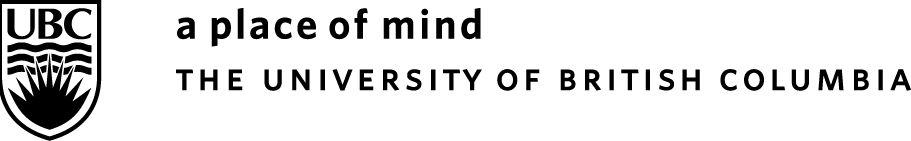 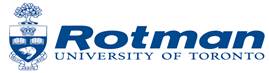 Sponsored by:Sponsored by:Thursday May 15, 2013: 7–10 pm: Informal reception Maclab BistroFriday May 16, 2010:  8:30-8:50 RegistrationThursday May 15, 2013: 7–10 pm: Informal reception Maclab BistroFriday May 16, 2010:  8:30-8:50 RegistrationThursday May 15, 2013: 7–10 pm: Informal reception Maclab BistroFriday May 16, 2010:  8:30-8:50 RegistrationThursday May 15, 2013: 7–10 pm: Informal reception Maclab BistroFriday May 16, 2010:  8:30-8:50 RegistrationThursday May 15, 2013: 7–10 pm: Informal reception Maclab BistroFriday May 16, 2010:  8:30-8:50 RegistrationThursday May 15, 2013: 7–10 pm: Informal reception Maclab BistroFriday May 16, 2010:  8:30-8:50 RegistrationFriday Morning: Session 1 Chair: Eugene Beaulieu, University of CalgaryFriday Morning: Session 1 Chair: Eugene Beaulieu, University of CalgaryFriday Morning: Session 1 Chair: Eugene Beaulieu, University of CalgaryFriday Morning: Session 1 Chair: Eugene Beaulieu, University of CalgaryFriday Morning: Session 1 Chair: Eugene Beaulieu, University of CalgaryFriday Morning: Session 1 Chair: Eugene Beaulieu, University of Calgary9:00 – 10:00 a.m.9:00 – 10:00 a.m.Tariffs, Competition, and the Long of Firm Heterogeneity ModelsAlan Spearot, UC Santa CruzTariffs, Competition, and the Long of Firm Heterogeneity ModelsAlan Spearot, UC Santa CruzTariffs, Competition, and the Long of Firm Heterogeneity ModelsAlan Spearot, UC Santa CruzDiscussant: Kensuke Teshima, Instituto Tecnológico Autónomo de México (ITAM)Discussant: Kensuke Teshima, Instituto Tecnológico Autónomo de México (ITAM)Discussant: Kensuke Teshima, Instituto Tecnológico Autónomo de México (ITAM)10:00 –11:00 a.m.10:00 –11:00 a.m.Tariffs and the Organization of TradePeter Morrow, University of Toronto	Discussant: Trevor Tombe, University of CalgaryTariffs and the Organization of TradePeter Morrow, University of Toronto	Discussant: Trevor Tombe, University of CalgaryTariffs and the Organization of TradePeter Morrow, University of Toronto	Discussant: Trevor Tombe, University of Calgary11:00 – 11:15 a.m.11:00 – 11:15 a.m.Break – Snacks and beverages providedBreak – Snacks and beverages providedBreak – Snacks and beverages provided11:15 – 12:15 p.m.Trade Liberalization, Internal Migration and Regional Income DifferencesTrade Liberalization, Internal Migration and Regional Income DifferencesTrade Liberalization, Internal Migration and Regional Income DifferencesTrevor Tombe, University of CalgaryDiscussant: All participantsTrevor Tombe, University of CalgaryDiscussant: All participants12:15 p.m. – 2:00 p.m.12:15 p.m. – 2:00 p.m.Lunch: ProvidedLunch: ProvidedLunch: ProvidedFriday afternoon:  Session 2Friday afternoon:  Session 2Friday afternoon:  Session 2Friday afternoon:  Session 2Friday afternoon:  Session 2Chair: Hiro Kasahara, University of British ColumbiaChair: Hiro Kasahara, University of British ColumbiaChair: Hiro Kasahara, University of British ColumbiaChair: Hiro Kasahara, University of British ColumbiaChair: Hiro Kasahara, University of British Columbia2:00 – 3:00 p.m.2:00 – 3:00 p.m.Domestic Road Infrastructure and International Trade: Evidence from TurkeyKerem Cosar, University of Chicago BoothDiscussant: Anca Cristea, University of Oregon3:00 – 3:15 p.m.3:00 – 3:15 p.m.Break – Beverages provided3:15 – 4:15 p.m.3:15 – 4:15 p.m.Endogenous Transportation CostsJose Asturias, Georgetown University, School of Foreign Service in QatarDiscussant: Kerem Cosar, University of Chicago Booth4:15– 5:15 p.m.4:15– 5:15 p.m.Multinational Production and Comparative AdvantageVanessa I Alviarez, University of MichiganDiscussant: Pat Alexander, Queen’s University	Adjourn for the daySaturday Morning May 17: Session 3Saturday Morning May 17: Session 3Saturday Morning May 17: Session 3Saturday Morning May 17: Session 3Saturday Morning May 17: Session 3Saturday Morning May 17: Session 3		Chair: Runjuan Liu, University of Alberta		Chair: Runjuan Liu, University of Alberta		Chair: Runjuan Liu, University of Alberta		Chair: Runjuan Liu, University of Alberta		Chair: Runjuan Liu, University of Alberta9:00 – 10:00 a.m.9:00 – 10:00 a.m.Moving Up the Value ChainBen Li, Boston CollegeMoving Up the Value ChainBen Li, Boston CollegeDiscussant: Sara Formai, Bank of ItalyDiscussant: Sara Formai, Bank of Italy10:00 – 11:00 a.m.10:00 – 11:00 a.m.The Internationalization Process of Firms: from Exports to FDIPaola Conconi, Université Libre de Bruxelles (ECARES) and CEPRThe Internationalization Process of Firms: from Exports to FDIPaola Conconi, Université Libre de Bruxelles (ECARES) and CEPRDiscussant: Garth Frazer, University of TorontoDiscussant: Garth Frazer, University of Toronto11:00 – 11:15 p.m.11:00 – 11:15 p.m.Break – Snacks and beverages providedBreak – Snacks and beverages provided11:15 – 12:15 p.m.11:15 – 12:15 p.m.Learning to Export from NeighborsHeiwai Tang, Johns Hopkins UniversityLearning to Export from NeighborsHeiwai Tang, Johns Hopkins UniversityDiscussant: Peter Morrow, University of TorontoDiscussant: Peter Morrow, University of Toronto12:30 – 2:00 p.m.Lunch: ProvidedLunch: ProvidedLunch: ProvidedSaturday afternoon: Session 4 Saturday afternoon: Session 4 Saturday afternoon: Session 4 Chair: Trevor Tombe, University of CalgaryChair: Trevor Tombe, University of CalgaryChair: Trevor Tombe, University of Calgary2:00 – 3:00 p.m.Wage Effects of Trade Reform with Endogenous Worker MobilityMine Z. Senses, Johns Hopkins UniversityDiscussant: Runjuan Liu, University of Alberta3:00 – 3:15 p.m.Break – Beverages provided3:15 – 4:15 p.m.Imports, Import Sources and Skill UtilizationGarth Frazer, University of TorontoDiscussant: Hiro Kasahara, University of British Columbia4:15– 5:15 p.m.Assortative Matching of Exporters and ImportersKensuke Teshima, Instituto Tecnológico Autónomo de México (ITAM)Discussant: Heiwai Tang, Johns Hopkins UniversityAdjourn for the dayAdjourn for the dayAdjourn for the daySunday, May 18, 2010Sunday, May 18, 2010Sunday, May 18, 2010Sunday, May 18, 2010Sunday, May 18, 2010Session 5 Session 5 Session 5 Session 5 Session 5 Session 5 Chair: John Ries, University British ColumbiaChair: John Ries, University British ColumbiaChair: John Ries, University British ColumbiaChair: John Ries, University British ColumbiaChair: John Ries, University British Columbia9:00 – 10:00 a.m.9:00 – 10:00 a.m.No Guarantees, No Trade: How Banks Affect Export PatternsFriederike Niepmann, Federal Reserve Bank of New YorkDiscussant: Mine Z. Senses, Johns Hopkins University10:00 – 11:00 a.m.10:00 – 11:00 a.m.Bank Credit and Firm Export: Is There Really a Link?Sara Formai, Bank of ItalyDiscussant: Friederike Niepmann, Federal Reserve Bank of New York11:00 – 11:15 p.m.11:00 – 11:15 p.m.Break – Snacks and beverages provided11:15 – 12:15 p.m.11:15 – 12:15 p.m.Transfer Pricing by Multinational Firms: New Evidence from Firm OwnershipAnca Cristea, University of OregonDiscussant: Alan Spearot, UC Santa CruzAdjourn ConferenceAdjourn ConferenceAdjourn Conference